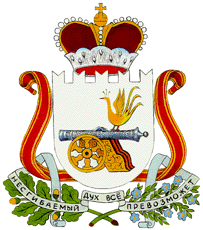 АДМИНИСТРАЦИЯШАТАЛОВСКОГО СЕЛЬСКОГО ПОСЕЛЕНИЯПОЧИНКОВСКОГО РАЙОНА СМОЛЕНСКОЙ ОБЛАСТИП О С Т А Н О В Л Е Н И Еот   02 декабря  2021 года                                                                  № 39О внесении изменений в муниципальную программу «Комплексное благоустройство территории Шаталовского сельского поселения Починковского района Смоленской области»В соответствии с Федеральным законом от 06 октября 2003 г. № 131-ФЗ «Об общих принципах организации местного самоуправления в Российской Федерации», постановлением Администрации Смоленской области от «17» марта 2021 года № 154 «Об утверждении распределения предоставляемых из областного бюджета в 2021 году и плановом периоде 2022 и 2023 годов  субсидий для софинансирования расходов бюджетов муниципальных образований Смоленской области в рамках реализации областной государственной программы «Развитие сельского хозяйства и регулирование рынков сельскохозяйственной продукции, сырья и продовольствия в Смоленской области» на реализацию мероприятий по благоустройству сельских территорий», письмом Департамента Смоленской области по сельскому хозяйству и продовольствию №1121-06 от 18.03.2021, руководствуясь Уставом Шаталовского сельского поселения Починковского района Смоленской области, Администрация Шаталовского сельского поселения Починковского района Смоленской области п о с т а н о в л я е т:  1. Наименование муниципальной программы «Комплексное благоустройство территории Шаталовского сельского поселения Починковского района Смоленской области» читать как «Комплексное развитие сельской территории Шаталовского сельского поселения Починковского района Смоленской области»2. Внести в муниципальную программу «Комплексное развитие сельской территории Шаталовского сельского поселения Починковского района Смоленской области», утвержденную постановлением Администрации Шаталовского сельского поселения Починковского района Смоленской области от 09.01.2020 № 3, следующие изменения:       1) позицию «Перечень основных мероприятий Программы» основное мероприятие «Совершенствование системы комплексного благоустройства и санитарного содержания населенный пунктов» читать как «Благоустройство сельских территорий».2) позицию «Объемы и источники финансирования Программы» изложить в следующей редакции:2) раздел 5 изложить в следующей редакции:«5. Ресурсное обеспечение Программных мероприятийФинансирование мероприятий Программы осуществляется за счет Федерального, Регионального и Муниципального бюджетов и составляет 56 855,35тыс. руб., из них из Федерального бюджета – 43 653,38 тыс.руб. (далее ФБ), областного бюджета  - 10 743,72 тыс.руб. (далее ОБ); бюджета Шаталовского сельского поселения Починковского района Смоленской области (далее МБ) – 2 458 246,97 руб.: 2020 г– 55 768,59 тыс.руб., из них 43 654,38 тыс.руб. – ФБ, 10 743,72 тыс. руб. – ОБ, 1 370 529,97 руб. - МБ2021 г – 4 864 282,15 руб. из них 1 625 985,00 руб – МБ, 3 238 296,99 – ОБ.2022 г  – 551 231,00 руб. из них 551 231,00 руб – МБОбъемы финансирования Программы по мероприятиям и годам подлежат уточнению при формировании бюджета муниципального образования Шаталовского сельского поселения Починковского района Смоленской области на соответствующий финансовый год»;3) пункт 1.14 и 1.15 приложения 1 изложить в следующей редакции:5) пункты 14 и 15 приложения 2 изложить в следующей редакции:6) в приложение 2 внести пункты 16 и 17:2. Настоящее Постановление разместить в сети Интернет на официальном сайте Шаталовского сельского поселения Починковского района Смоленской области. 3. Контроль исполнения настоящего Постановления оставляю за собой. Глава муниципального образования Шаталовского сельского поселения Починковского района Смоленской области                                            Е.А. Зыкова                                              УТВЕРЖДЕНАПостановлением  Администрации Шаталовского сельского поселенияПочинковского района Смоленской областиОт «09 » января   2020 года  № 3 (в редакции от 13.04.2020г №35, от 02.12.2021 №39)Муниципальная программа «Комплексное благоустройство территорииШаталовского сельского поселения Починковского района Смоленской области»                                                             Паспортмуниципальной программы«Комплексное благоустройство территории Шаталовского сельского поселения Починковского района Смоленской области»Характеристика и анализ текущего состояния сферы реализации программы «Комплексное благоустройство территории Шаталовского сельского поселенияПочинковского района Смоленской области»Программа разработана в целях реализации Федерального закона от 06 сентября 2003 года  № 131-ФЗ  «Об общих принципах организации местного самоуправления в Российской Федерации», Правила благоустройства территории муниципального образования Шаталовское сельское поселение Починковского района Смоленской области», утвержденные Решением Совета депутатов Шаталовского сельского поселения Починковского района Смоленской области» от 03.09.2018 года № 21  и предусматривает реализацию мер, направленных на развитие благоустройства территории поселения. 	На территории поселения  расположено  38 населенных пунктов, где проживает 6032 чел. Населенные пункты удалены друг от друга и от центра поселения. Населенные пункты создают материальную, социальную, культурную и эстетическую среду, в которой живут, работают, проводят досуг граждане, воспитываются новые поколения и реализуются иные формы жизнедеятельности населения. Уровень благоустройства населенных пунктов – один из показателей качества среды обитания, а целенаправленная деятельность по формированию благоприятной среды обитания населения составляет суть государственной градостроительной политики. Данная Программа является основной для реализации мероприятий по благоустройству, озеленению, улучшению санитарного состояния и архитектурно-художественного оформления населѐнных пунктов. Программно-целевой подход к решению проблем благоустройства необходим, так как без стройной комплексной системы благоустройства Шаталовского сельского поселения Починковского района Смоленской области невозможно добиться каких-либо значимых результатов в обеспечении комфортных условий для деятельности и отдыха жителей поселения. Важна четкая согласованность действий администрации и предприятий, учреждений, населения, обеспечивающих жизнедеятельность поселения и занимающихся благоустройством. Определение перспектив благоустройства Шаталовского сельского поселения Починковского района Смоленской области позволит добиться сосредоточения средств на решение поставленных задач, а не расходовать средства на текущий ремонт отдельных элементов благоустройства. Концепцией социально-экономического развития территории сельского поселения благоустройство территории населѐнных пунктов определено как важнейшая составная часть потенциала поселения и одна из приоритетных задач органов местного самоуправления. Повышение уровня качества среды проживания и временного нахождения, является необходимым условием стабилизации и подъѐма экономики сельского поселения и повышения уровня жизни населения. Имеющиеся объекты благоустройства, расположенные на территории сельского поселения, не обеспечивают растущие потребности и не удовлетворяют современным требованиям, предъявляемым к качеству среды проживания и временного пребывания, а уровень их износа продолжает увеличиваться. Низкий уровень благоустройства населѐнных пунктов на территории сельского поселения, вызывает дополнительную социальную напряжѐнность среди населения. Одна из проблем благоустройства - вандальные действия некоторых жителей к элементам благоустройства: приводят в негодность детские площадки, сделанные руками самих жителей, создают несанкционированные свалки, ломают зелѐные насаждения. Анализ показывает, что проблема заключается в низком уровне культуры, поведении жителей сельского поселения на улицах и дворах, небрежном отношении к элементам благоустройства. В целях осуществления эффективной деятельности необходимо предусмотреть осуществление ряда мероприятий, направленных на устранение недостатков современной организации территории поселения. Основными из мероприятий являются: определение четкого функционального зонирования территории; обеспечение жилых районов необходимыми видами инженерного оборудования и благоустройства; создание и обустройство зон отдыха жителей поселения.При выполнении комплекса мероприятий они способны значительно улучшить экологическое состояние и внешний облик населенных пунктов, создать более комфортные микроклиматические, санитарно-гигиенические и эстетические условия на улицах и общественных местах.Основным риском в реализации программы является уменьшение средств бюджета поселения, предусмотренных на ее реализацию. Предложения по снижению рисков выполнения программы:- массовое привлечение граждан и предприятий к работам по благоустройству поселения на добровольной основе (приведение в порядок кладбищ, улиц, цветников).Реализация данной муниципальной программы позволит повысить уровень благоустройства территорий, комфортного проживания жителей, более рационально использовать бюджетные средства и привлечь финансовые ресурсы из других источников.Приоритеты, цели  и задачи муниципальной программы.Реализация муниципальной программы будет осуществляться в соответствии со следующими основными приоритетами: - создание комфортной среды проживания на территории Шаталовского сельского поселения Починковского района Смоленской области; - обеспечение безопасности проживания жителей сельского  поселения;- внедрение энергосберегающих технологий при освещении улиц, мест отдыха и других объектов внешнего благоустройства населенных пунктов сельского поселения.Приоритеты и цели муниципальной программы в сфере благоустройства населенных пунктов определяют необходимость комплексного решения задач, направленных на повышение уровня комфортности мест проживания граждан, и сохранения природных систем.Целью муниципальной программы является выполнение комплексного благоустройства Шаталовского сельского поселения Починковского района Смоленской области, с целью создания наилучших социально-бытовых условий проживания населения и формирования благоприятного социального микроклимата.Для исполнения поставленной цели необходимо реализовать комплекс задач, таких как:Приведение в качественное состояние элементов благоустройства населенных пунктов.Улучшение эстетического вида сельского поселения.Улучшение санитарного и экологического состояния поселения.Улучшение содержания мест захоронения.Проведение конкурсов.Прогноз ожидаемых результатов муниципальной ПрограммыВ результате реализации намеченных задач муниципальной программы ожидается добиться следующих результатов:- содержание наружных сетей уличного освещения;- улучшение технического состояния отдельных объектов благоустройства;- улучшения санитарного и экологического состояния поселения, ликвидация несанкционированных свалок;- улучшение содержания мест захоронения;- повышения уровня эстетики поселения;- привлечение жителей, в том числе членов органов территориального общественного самоуправления, к участию в решении проблем благоустройства населенных пунктов.	Результаты реализации Программы, (приложение 2 к Программе) осуществляется путем выполнения мероприятий, предусмотренных в приложении 1 к Программе.Сроки реализации Программы Целевые показатели, предусмотренные программой, рассчитаны до окончания срока действия программы.5. Ресурсное обеспечение Программных мероприятийФинансирование мероприятий Программы осуществляется за счет Федерального, Регионального и Муниципального бюджетов и составляет 56 855,35тыс. руб., из них из Федерального бюджета – 43 653,38 тыс.руб. (далее ФБ), областного бюджета  - 10 743,72 тыс.руб. (далее ОБ); бюджета Шаталовского сельского поселения Починковского района Смоленской области (далее МБ) – 2 458 246,97 руб.: 2020 г– 55 768,59 тыс.руб., из них 43 654,38 тыс.руб. – ФБ, 10 743,72 тыс. руб. – ОБ, 1 370 529,97 руб. - МБ2021 г – 4 864 282,15 руб. из них 1 625 985,00 руб – МБ, 3 238 296,99 – ОБ.2022 г  – 551 231,00 руб. из них 551 231,00 руб – МБОбъемы финансирования Программы по мероприятиям и годам подлежат уточнению при формировании бюджета муниципального образования Шаталовского сельского поселения Починковского района Смоленской области на соответствующий финансовый год»;           6. Организация управления Программой и контроль за ее реализациейОрганизация управления, текущий и финансовый контроль за реализацией Программы осуществляет Администрация Шаталовского сельского поселения Починковского района Смоленской области.       Все необходимые сведения по муниципальной  Программе «Комплексное благоустройство территории Шаталовского сельского поселения Починковского района Смоленской области» будут актуализироваться в процессе выполнения мероприятий данной Программы.                                                                             Приложение 1 к Муниципальной программе  «Комплексное благоустройство территории Шаталовского сельского поселения Починковского района Смоленской области» Перечень мероприятий программы «Комплексное благоустройство территории Шаталовского сельского поселение Починковского района Смоленской области»  Приложение 2 к Муниципальной программе  «Комплексное благоустройство территорииШаталовского сельского поселения Починковского района Смоленской области» Планируемые результаты реализации муниципальной программы «Комплексное  благоустройство территории Шаталовского сельского поселения Починковского района Смоленской области»Объемы и источники финансирования ПрограммыОбщий объем финансирования Программы составляет 7 244,871 тыс. руб., из них из Федерального бюджета – 43 653,38 тыс.руб. (далее – ФБ), областного бюджета  – 10 743,72 тыс.руб. (далее – ОБ); бюджета Шаталовского сельского поселения Починковского района Смоленской области (далее – МБ) – 2 458,25 тыс.руб.: 2020 г– 55 768,59 тыс.руб., из них 43 654,38 тыс.руб. – ФБ, 10 743,72 тыс. руб. – ОБ, 1 370,53 тыс. руб. - МБ2021 г – 4 864 282,15 руб. из них 1 625 985,00 руб – МБ, 3 238 296,99 – ОБ.2022 г  – 551 231,00 руб. из них 551 231,00 руб – МБ1.14.Создание и благоустройство детского игрового комплексаИтого20211558,2711558,2711558,27100Ведущий специалистадминистрации Шаталовского сельского поселения,Председатели ТОС Шаталовского сельского поселения1.14.Создание и благоустройство детского игрового комплексаСредства МБ2021101,107101,107101,10700Ведущий специалистадминистрации Шаталовского сельского поселения,Председатели ТОС Шаталовского сельского поселения1.14.Создание и благоустройство детского игрового комплексаСредства ОБ20211457,1641457,1641457,16400Ведущий специалистадминистрации Шаталовского сельского поселения,Председатели ТОС Шаталовского сельского поселения1.14.Создание и благоустройство детского игрового комплексаСредства ФБ000000Ведущий специалистадминистрации Шаталовского сельского поселения,Председатели ТОС Шаталовского сельского поселения1.15Выполнение работ по благоустройству и ремонт воинского захоронения (д.Даньково)Итого202100Ведущий специалистадминистрации Шаталовского сельского поселения,Председатели ТОС Шаталовского сельского поселения1.15Выполнение работ по благоустройству и ремонт воинского захоронения (д.Даньково)Средства МБ2021994,148994,148994,14800Ведущий специалистадминистрации Шаталовского сельского поселения,Председатели ТОС Шаталовского сельского поселения1.15Выполнение работ по благоустройству и ремонт воинского захоронения (д.Даньково)Средства ОБ20212778,1772778,1772778,17700Ведущий специалистадминистрации Шаталовского сельского поселения,Председатели ТОС Шаталовского сельского поселения1.15Выполнение работ по благоустройству и ремонт воинского захоронения (д.Даньково)Средства ФБ202100000Ведущий специалистадминистрации Шаталовского сельского поселения,Председатели ТОС Шаталовского сельского поселения4) в приложение 1 добавить пункты 1.14 и 1.154) в приложение 1 добавить пункты 1.14 и 1.154) в приложение 1 добавить пункты 1.14 и 1.154) в приложение 1 добавить пункты 1.14 и 1.154) в приложение 1 добавить пункты 1.14 и 1.154) в приложение 1 добавить пункты 1.14 и 1.154) в приложение 1 добавить пункты 1.14 и 1.154) в приложение 1 добавить пункты 1.14 и 1.154) в приложение 1 добавить пункты 1.14 и 1.154) в приложение 1 добавить пункты 1.14 и 1.151.16Создание и благоустройство детского игрового комплексаИтого2021555472,15555472,1500Ведущий специалистадминистрации Шаталовского сельского поселения,Председатели ТОС Шаталовского сельского поселения1.16Создание и благоустройство детского игрового комплексаСредства МБ95,3521695,3521600Ведущий специалистадминистрации Шаталовского сельского поселения,Председатели ТОС Шаталовского сельского поселения1.16Создание и благоустройство детского игрового комплексаСредства ОБ460,19999460,1999900Ведущий специалистадминистрации Шаталовского сельского поселения,Председатели ТОС Шаталовского сельского поселения1.16Создание и благоустройство детского игрового комплексаСредства ФБ0000Ведущий специалистадминистрации Шаталовского сельского поселения,Председатели ТОС Шаталовского сельского поселения1.17Выполнение работ по благоустройству и ремонт воинского захоронения (д.Даньково)Итого20213772325,03772325,000Ведущий специалистадминистрации Шаталовского сельского поселения,Председатели ТОС Шаталовского сельского поселения1.17Выполнение работ по благоустройству и ремонт воинского захоронения (д.Даньково)Средства МБ994,148994,14800Ведущий специалистадминистрации Шаталовского сельского поселения,Председатели ТОС Шаталовского сельского поселения1.17Выполнение работ по благоустройству и ремонт воинского захоронения (д.Даньково)Средства ОБ2778,1772778,17700Ведущий специалистадминистрации Шаталовского сельского поселения,Председатели ТОС Шаталовского сельского поселения1.17Выполнение работ по благоустройству и ремонт воинского захоронения (д.Даньково)Средства ФБ0000Ведущий специалистадминистрации Шаталовского сельского поселения,Председатели ТОС Шаталовского сельского поселения14.Создание и благоустройство детского игрового комплекса460,1999995,352160Создание и благоустройство детского игрового комплекса.Ед.11--115Выполнение работ по благоустройству и ремонт воинского захоронения (д.Даньково)2778,177994,148Ед.11116.Создание и благоустройство детского игрового комплекса460119,9995 352,160Создание и благоустройство детского игрового комплексаЕд.11--117Выполнение работ по благоустройству и ремонт воинского захоронения (д.Даньково)2778177,002778177,00Выполнение работ по благоустройству и ремонт воинского захоронения (д.Даньково)Ед.Наименование Программы«Комплексное благоустройство территории Шаталовского сельского поселения Починковского района Смоленской области»Основание  для  разработки ПрограммыФедеральный закон от 06 сентября 2003 года  № 131-ФЗ  «Об общих принципах организации местного самоуправления в Российской Федерации»; «Правила благоустройства территории муниципального образования Шаталовское сельское поселение Починковского района Смоленской области», утвержденные Решением Совета депутатов Шаталовского сельского поселения Починковского района Смоленской области» от 03.09.2018 года № 21. РуководительПрограммыАдминистрация Шаталовского сельского поселения Починковского района Смоленской областиРазработчик ПрограммыАдминистрация Шаталовского сельского поселения Починковского района Смоленской областиЦели ПрограммыСоздание комфортных условий жизнедеятельности для жителей поселения, подрастающего поколения и их родителейЗадачи  Программы- Обеспечение освещённости улиц, внедрение современных экологически  безопасных осветительных приборов, повышение энергетической эффективности населённых пунктов;- Создание условий для регулируемого отдыха, туризма и сохранение природных рекреационных ресурсов;- Повышение уровня благоустройства общественных территорий;- Организация озеленения территории и обустройство зеленых зон малыми архитектурными формами;- Улучшение санитарно-эпидемиологического состояния территории;- Приведение в надлежащее состояние объектов благоустройства.  -   Очистка водоемов;- Восстановление и обслуживание систем уличного освещения;- Организация содержания мест захоронения;- Увековечение памяти погибших при защите Отечества на 2019-2024г;                                                                      - Повышение уровня  вовлеченности заинтересованных граждан и организаций по благоустройству.   - Поддержка инициатив территориально общественного самоуправления.- Увеличения числа органов территориально общественного самоуправления в границах муниципального образования Шаталовского сельского поселения Починковского района Смоленской области.Сроки реализации ПрограммыЦелевые показатели, предусмотренные программой, рассчитаны до окончания срока действия программы.Перечень         основных           мероприятий        Программы- Восстановление уличного освещения;- Обслуживание систем уличного освещения;- Обустройство детской площадки в д.Васьково;- Содержание мест захоронений;- Обустройство и восстановление воинских захоронений;- Строительство водопровода в д.Льнозавод;- Строительство блочно-модульной котельной с тепловыми сетями в д.Даньково;- перевод 61 квартиры на индивидуальное отопление в д.Даньково;- Строительство спортивной площадки в п.Шаталово-1;- Ремонт памятника В.Н. Добровольскому в д.Даньково;- Разработка проектно-сметной документации на строительство жилого дома, предоставляемого гражданам по договору социального найма жилого  помещения;   - Строительство жилого помещения (жилого дома), предоставляемого гражданам по договору социального найма жилого помещенияИсполнители основных мероприятий- Администрация Шаталовского сельского поселения Починковского района Смоленской области- Руководители предприятий и организаций (по согласованию);- Жители населенных пунктов Шаталовского сельского поселения Починковского района Смоленской области сельского поселения (по согласованию).- Органы территориального общественного  самоуправления Шаталовского сельского поселения Починковского района Смоленской области (по согласованию).Объемы и источники финансирования ПрограммыОбщий объем финансирования Программы составляет 7 244,871 тыс. руб., из них из Федерального бюджета – 43 653,38 тыс.руб. (далее – ФБ), областного бюджета  – 10 743,72 тыс.руб. (далее – ОБ); бюджета Шаталовского сельского поселения Починковского района Смоленской области (далее – МБ) – 2 458,25 тыс.руб.: 2020 г– 55 768,59 тыс.руб., из них 43 654,38 тыс.руб. – ФБ, 10 743,72 тыс. руб. – ОБ, 1 370,53 тыс. руб. - МБ2021 г – 4 864 282,15 руб. из них 1 625 985,00 руб – МБ, 3 238 296,99 – ОБ.2022 г  – 551 231,00 руб. из них 551 231,00 руб – МБСистема  организации   управления и контроля за      исполнением  Программы Контроль за ходом реализации Программы осуществляет администрация муниципального образования Шаталовского сельского поселения Починковского района Смоленской области.Ожидаемые конечные       результаты       реализации      Программы В результате реализации Программы предполагается достичь следующих результатов:- создание комфортной среды проживания на территории Шаталовского сельского поселения Починковского района Смоленской области; - активация участия граждан, проживающих в сельской местности, в реализации общественно-значимых проектов;- увеличение мест для культурного отдыха населения.- благоустройство территории Шаталовского сельского поселения Починковского района Смоленской области совместно с органами территориального общественного самоуправления;- планируемое создание органов территориально общественного самоуправления в границах муниципального образования Шаталовского сельского поселения Починковского района Смоленской области к конце 2020 года  N   
п/пМероприятия по
реализации    
программы     
Источники     
финансированияИсточники     
финансированияИсточники     
финансированияСрок       
исполнения 
мероприятияОбъем         
финансирования
мероприятия   
в текущем     
финансовом    
году (тыс.    
руб.) Всего
(тыс.
руб.)Объем финансирования по годам (тыс. руб.)Объем финансирования по годам (тыс. руб.)Объем финансирования по годам (тыс. руб.)Объем финансирования по годам (тыс. руб.)Объем финансирования по годам (тыс. руб.)Объем финансирования по годам (тыс. руб.)Объем финансирования по годам (тыс. руб.)Ответственный 
за выполнение 
мероприятия   
программы     
Ответственный 
за выполнение 
мероприятия   
программы     
Планируемые   
результаты    
выполнения    
мероприятий   
программы    
N   
п/пМероприятия по
реализации    
программы     
Источники     
финансированияИсточники     
финансированияИсточники     
финансированияСрок       
исполнения 
мероприятияОбъем         
финансирования
мероприятия   
в текущем     
финансовом    
году (тыс.    
руб.) Всего
(тыс.
руб.)2020 год2021 год2021 год2021 год2022 год2022 год2022 годОтветственный 
за выполнение 
мероприятия   
программы     
Ответственный 
за выполнение 
мероприятия   
программы     
Планируемые   
результаты    
выполнения    
мероприятий   
программы    
1.  Основные мероприятия  Итого         Итого         Итого         2020-2022 г.г.51845,09150757,374536,485536,485536,485551,232 551,232 551,232 1.  Основные мероприятия  Средства   МБСредства   МБСредства   МБ1560,0520,0520,0520,0520,0520,0520,0520,01.  Основные мероприятия  Средства  ОБ   
Средства  ОБ   
Средства  ОБ   
6631,7116583,99416,48516,48516,48531,23231,23231,2321.  Основные мероприятия  Средства ФБСредства ФБСредства ФБ43653,3843653,380000001.1.Строительство спортивной площадкиИтого         Итого         Итого         2020-2022 г.г.7895,2067895,206000000Ведущий специалист администрации Шаталовского сельского поселенияВедущий специалист администрации Шаталовского сельского поселенияУлучшение технического и эстетического состояния отдельных объектов благоустройства1.1.Строительство спортивной площадкиСредства   МБСредства   МБСредства   МБ78,9578,95000000Ведущий специалист администрации Шаталовского сельского поселенияВедущий специалист администрации Шаталовского сельского поселенияУлучшение технического и эстетического состояния отдельных объектов благоустройства1.1.Строительство спортивной площадкиСредства  ОБ   
Средства  ОБ   
Средства  ОБ   
1016,1131016,113000000Ведущий специалист администрации Шаталовского сельского поселенияВедущий специалист администрации Шаталовского сельского поселенияУлучшение технического и эстетического состояния отдельных объектов благоустройства1.1.Строительство спортивной площадкиСредства ФБСредства ФБСредства ФБ6800,1436800,143000000Ведущий специалист администрации Шаталовского сельского поселенияВедущий специалист администрации Шаталовского сельского поселенияУлучшение технического и эстетического состояния отдельных объектов благоустройства1.2.Увековечение памяти погибших при защите Отечества на 2019-2024гСредства  ОБ   
Средства  ОБ   
Средства  ОБ   
2020-2022 г.г.108,79161,07416,48516,48516,48531,23231,23231,232Ведущий специалист администрации Шаталовского сельского поселенияВедущий специалист администрации Шаталовского сельского поселенияУлучшение эстетического состояния памятников участникам ВОВ1.2.Увековечение памяти погибших при защите Отечества на 2019-2024гСредства МБСредства МБСредства МБ03,054000000Ведущий специалист администрации Шаталовского сельского поселенияВедущий специалист администрации Шаталовского сельского поселенияУлучшение эстетического состояния памятников участникам ВОВ1.2.Увековечение памяти погибших при защите Отечества на 2019-2024гСредства ФБСредства ФБСредства ФБ108,79158,02016,48516,48516,48531,23231,23231,232Ведущий специалист администрации Шаталовского сельского поселенияВедущий специалист администрации Шаталовского сельского поселенияУлучшение эстетического состояния памятников участникам ВОВ1.3.Строительство блочно-модульной котельной с тепловыми сетями, д.ДаньковоИтого         Итого         Итого         2020-2022 г.г.17039,267170039,267000000Ведущий специалист администрации Шаталовского сельского поселения Ведущий специалист администрации Шаталовского сельского поселения Улучшение качества жизни населения1.3.Строительство блочно-модульной котельной с тепловыми сетями, д.ДаньковоСредства МБСредства МБСредства МБ170,39170,39000000Ведущий специалист администрации Шаталовского сельского поселения Ведущий специалист администрации Шаталовского сельского поселения Улучшение качества жизни населения1.3.Строительство блочно-модульной котельной с тепловыми сетями, д.ДаньковоСредства  ОБ   Средства  ОБ   Средства  ОБ   2192,9542192,954000000Ведущий специалист администрации Шаталовского сельского поселения Ведущий специалист администрации Шаталовского сельского поселения Улучшение качества жизни населения1.3.Строительство блочно-модульной котельной с тепловыми сетями, д.ДаньковоСредства ФБСредства ФБСредства ФБ14675,92314675,923000000Ведущий специалист администрации Шаталовского сельского поселения Ведущий специалист администрации Шаталовского сельского поселения Улучшение качества жизни населения1.4.Перевод 61 квартиры на газовое отопление д.Даньково Итого         Итого         Итого         2020-2022 г.г.15982,9115982,91000000Ведущий специалист администрации Шаталовского сельского поселения Ведущий специалист администрации Шаталовского сельского поселения Улучшение качества жизни населения, создание среды, комфортной для проживания жителей поселения1.4.Перевод 61 квартиры на газовое отопление д.Даньково Средства МБСредства МБСредства МБ159,383159,383000000Ведущий специалист администрации Шаталовского сельского поселения Ведущий специалист администрации Шаталовского сельского поселения Улучшение качества жизни населения, создание среды, комфортной для проживания жителей поселения1.4.Перевод 61 квартиры на газовое отопление д.Даньково Средства  ОБ   Средства  ОБ   Средства  ОБ   2057,02057,0000000Ведущий специалист администрации Шаталовского сельского поселения Ведущий специалист администрации Шаталовского сельского поселения Улучшение качества жизни населения, создание среды, комфортной для проживания жителей поселения1.4.Перевод 61 квартиры на газовое отопление д.Даньково Средства ФБСредства ФБСредства ФБ13766,0813766,08000000Ведущий специалист администрации Шаталовского сельского поселения Ведущий специалист администрации Шаталовского сельского поселения Улучшение качества жизни населения, создание среды, комфортной для проживания жителей поселения1.5.Мероприятия по скашиванию травы в летний периодИтого         Итого         Итого         2020-2022 г.г.1.5.Мероприятия по скашиванию травы в летний периодСредства МБСредства МБСредства МБВедущий специалист администрации Шаталовского сельского поселенияВедущий специалист администрации Шаталовского сельского поселенияПокос газонов в летний период1.6.Проведение мероприятий по сбору и вывозу несанкционированных свалокИтого         Итого         Итого         2020-2022 г.г.60,020,020,020,020,020,020,020,0Ведущий специалист администрации Шаталовского сельского поселенияВедущий специалист администрации Шаталовского сельского поселенияУлучшение экологической обстановки и создание среды, комфортной для проживания жителей поселения.1.6.Проведение мероприятий по сбору и вывозу несанкционированных свалокСредства МБСредства МБСредства МБ60,020,020,020,020,020,020,020,0Ведущий специалист администрации Шаталовского сельского поселенияВедущий специалист администрации Шаталовского сельского поселенияУлучшение экологической обстановки и создание среды, комфортной для проживания жителей поселения.1.7.Реконструкция сетей водоснабжения д.ЛьнозаводИтого         Итого         Итого         2020-2022 г.г.6250,7496250,749000000Ведущий специалист администрации Шаталовского сельского поселения Ведущий специалист администрации Шаталовского сельского поселения Создание среды, комфортной для проживания жителей поселения.1.7.Реконструкция сетей водоснабжения д.ЛьнозаводСредства      МБ
Средства      МБ
Средства      МБ
62,562,5000000Ведущий специалист администрации Шаталовского сельского поселения Ведущий специалист администрации Шаталовского сельского поселения Создание среды, комфортной для проживания жителей поселения.1.7.Реконструкция сетей водоснабжения д.ЛьнозаводСредства ОБСредства ОБСредства ОБ804,472804,472000000Ведущий специалист администрации Шаталовского сельского поселения Ведущий специалист администрации Шаталовского сельского поселения Создание среды, комфортной для проживания жителей поселения.1.7.Реконструкция сетей водоснабжения д.ЛьнозаводСредства ФБСредства ФБСредства ФБ5383,775383,77000000Ведущий специалист администрации Шаталовского сельского поселения Ведущий специалист администрации Шаталовского сельского поселения Создание среды, комфортной для проживания жителей поселения.1.8.Обслуживание уличного освещения на территории поселения Итого       Итого       Итого       2020-2022 г.г.900,0300,0300,0300,0300,0300,0300,0300,0Ведущий специалист администрации Шаталовского сельского поселенияВедущий специалист администрации Шаталовского сельского поселенияОбеспечение бесперебойной работы уличного освещения в населенных пунктах поселения1.8.Обслуживание уличного освещения на территории поселения Средства МБ      Средства МБ      Средства МБ      900,0300,0300,0300,0300,0300,0300,0300,0Ведущий специалист администрации Шаталовского сельского поселенияВедущий специалист администрации Шаталовского сельского поселенияОбеспечение бесперебойной работы уличного освещения в населенных пунктах поселения1.9.Капитальный ремонт здания МБОУ Даньковской ОШИтого       Итого       Итого       2020-2022 г.г.1564,991564,99000000Ведущий специалист администрации Шаталовского сельского поселенияВедущий специалист администрации Шаталовского сельского поселенияОбеспечение сохранности здания1.9.Капитальный ремонт здания МБОУ Даньковской ОШСредства      МБ
Средства      МБ
Средства      МБ
15,6515,65000000Ведущий специалист администрации Шаталовского сельского поселенияВедущий специалист администрации Шаталовского сельского поселенияОбеспечение сохранности здания1.7.Реконструкция сетей водоснабжения д.Льнозавод Средства ОБ Средства ОБ Средства ОБ201,41201,41000000Ведущий специалист администрации Шаталовского сельского поселения Ведущий специалист администрации Шаталовского сельского поселения Создание среды, комфортной для проживания жителей поселения.1.7.Реконструкция сетей водоснабжения д.ЛьнозаводСредства ФБСредства ФБСредства ФБ1347,931347,93000000Ведущий специалист администрации Шаталовского сельского поселения Ведущий специалист администрации Шаталовского сельского поселения Создание среды, комфортной для проживания жителей поселения.1.10.Приобретение автобуса ГАЗель для сельского дома культуры д.Шаталово-1 Итого       Итого       Итого       2020-2022 г.г.1950,01950,0000000Ведущий специалистадминистрации Шаталовского сельского поселения Ведущий специалист Ведущий специалистадминистрации Шаталовского сельского поселения Ведущий специалист Обеспечение возможности участия работников культуры в районных мероприятиях, выезд в отдаленные населенные пункты с концертами и выставками.1.10.Приобретение автобуса ГАЗель для сельского дома культуры д.Шаталово-1 Средства МБ Средства МБ Средства МБ 19,519,5000000Ведущий специалистадминистрации Шаталовского сельского поселения Ведущий специалист Ведущий специалистадминистрации Шаталовского сельского поселения Ведущий специалист Обеспечение возможности участия работников культуры в районных мероприятиях, выезд в отдаленные населенные пункты с концертами и выставками.1.10.Приобретение автобуса ГАЗель для сельского дома культуры д.Шаталово-1 Средства ОБСредства ОБСредства ОБ250,965250,965000000Ведущий специалистадминистрации Шаталовского сельского поселения Ведущий специалист Ведущий специалистадминистрации Шаталовского сельского поселения Ведущий специалист Обеспечение возможности участия работников культуры в районных мероприятиях, выезд в отдаленные населенные пункты с концертами и выставками.1.10.Приобретение автобуса ГАЗель для сельского дома культуры д.Шаталово-1 Средства ФБСредства ФБСредства ФБ1679,5351679,535000000Ведущий специалистадминистрации Шаталовского сельского поселения Ведущий специалист Ведущий специалистадминистрации Шаталовского сельского поселения Ведущий специалист Обеспечение возможности участия работников культуры в районных мероприятиях, выезд в отдаленные населенные пункты с концертами и выставками.1.11.Содержание мест захороненияИтогоИтогоИтого2020-2022 г.г.600,0600,0000000Ведущий специалистадминистрации Шаталовского сельского поселения Ведущий специалистадминистрации Шаталовского сельского поселения Улучшение эстетического состояния мест захоронения1.11.Содержание мест захороненияСредства МБСредства МБСредства МБ600,0600,0000000Ведущий специалистадминистрации Шаталовского сельского поселения Ведущий специалистадминистрации Шаталовского сельского поселения Улучшение эстетического состояния мест захоронения1.11.Содержание мест захороненияСредства ОБСредства ОБСредства ОБ00000000Ведущий специалистадминистрации Шаталовского сельского поселения Ведущий специалистадминистрации Шаталовского сельского поселения Улучшение эстетического состояния мест захоронения1.11.Содержание мест захороненияСредства ФБСредства ФБСредства ФБ00000000Ведущий специалистадминистрации Шаталовского сельского поселения Ведущий специалистадминистрации Шаталовского сельского поселения Улучшение эстетического состояния мест захоронения1.12.Поддержка органов ТОСИтогоИтогоИтого2020-2022 г.г.300,0100,0100,0100,0100,0100,0100,0100,0Ведущий специалистадминистрации Шаталовского сельского поселения,Председатели ТОС Шаталовского сельского поселенияВедущий специалистадминистрации Шаталовского сельского поселения,Председатели ТОС Шаталовского сельского поселенияУлучшение эстетического вида поселения.1.12.Поддержка органов ТОССредства МБСредства МБСредства МБ300,0100,0100,0100,0100,0100,0100,0100,0Ведущий специалистадминистрации Шаталовского сельского поселения,Председатели ТОС Шаталовского сельского поселенияВедущий специалистадминистрации Шаталовского сельского поселения,Председатели ТОС Шаталовского сельского поселенияУлучшение эстетического вида поселения.1.12.Поддержка органов ТОССредства ОБСредства ОБСредства ОБ00000000Ведущий специалистадминистрации Шаталовского сельского поселения,Председатели ТОС Шаталовского сельского поселенияВедущий специалистадминистрации Шаталовского сельского поселения,Председатели ТОС Шаталовского сельского поселенияУлучшение эстетического вида поселения.1.12.Поддержка органов ТОССредства ФБСредства ФБСредства ФБ00000000Ведущий специалистадминистрации Шаталовского сельского поселения,Председатели ТОС Шаталовского сельского поселенияВедущий специалистадминистрации Шаталовского сельского поселения,Председатели ТОС Шаталовского сельского поселенияУлучшение эстетического вида поселения.1.13.Реализация проекта территориального общественного самоуправления, разработанного совместно с органами местного самоуправления Шаталовского сельского поселения, в сфере благоустройства территорииИтогоИтогоИтого20201558,2711558,271000000Ведущий специалистадминистрации Шаталовского сельского поселения,Председатели ТОС Шаталовского сельского поселенияВедущий специалистадминистрации Шаталовского сельского поселения,Председатели ТОС Шаталовского сельского поселенияРеализация проекта ТОС, разработанного совместно с Администрацией поселения, в сфере благоустройства.1.13.Реализация проекта территориального общественного самоуправления, разработанного совместно с органами местного самоуправления Шаталовского сельского поселения, в сфере благоустройства территорииСредства МБСредства МБСредства МБ101,107101,107000000Ведущий специалистадминистрации Шаталовского сельского поселения,Председатели ТОС Шаталовского сельского поселенияВедущий специалистадминистрации Шаталовского сельского поселения,Председатели ТОС Шаталовского сельского поселенияРеализация проекта ТОС, разработанного совместно с Администрацией поселения, в сфере благоустройства.1.13.Реализация проекта территориального общественного самоуправления, разработанного совместно с органами местного самоуправления Шаталовского сельского поселения, в сфере благоустройства территорииСредства ОБСредства ОБСредства ОБ1457,1641457,164000000Ведущий специалистадминистрации Шаталовского сельского поселения,Председатели ТОС Шаталовского сельского поселенияВедущий специалистадминистрации Шаталовского сельского поселения,Председатели ТОС Шаталовского сельского поселенияРеализация проекта ТОС, разработанного совместно с Администрацией поселения, в сфере благоустройства.1.13.Реализация проекта территориального общественного самоуправления, разработанного совместно с органами местного самоуправления Шаталовского сельского поселения, в сфере благоустройства территорииСредства ФБСредства ФБСредства ФБ00000000Ведущий специалистадминистрации Шаталовского сельского поселения,Председатели ТОС Шаталовского сельского поселенияВедущий специалистадминистрации Шаталовского сельского поселения,Председатели ТОС Шаталовского сельского поселенияРеализация проекта ТОС, разработанного совместно с Администрацией поселения, в сфере благоустройства.1.14Разработка проектно-сметной документации на строительство жилого дома, предоставляемого гражданам по договору социального  найма жилого  помещенияИтогоИтогоИтого2020466,26057466,26057466,26057466,260570000Ведущий специалистадминистрации Шаталовского сельского поселения,Председатели ТОС Шаталовского сельского поселенияВедущий специалистадминистрации Шаталовского сельского поселения,Председатели ТОС Шаталовского сельского поселения1.14Разработка проектно-сметной документации на строительство жилого дома, предоставляемого гражданам по договору социального  найма жилого  помещенияСредства МБСредства МБСредства МБ46,2605746,2605746,2605746,260570000Ведущий специалистадминистрации Шаталовского сельского поселения,Председатели ТОС Шаталовского сельского поселенияВедущий специалистадминистрации Шаталовского сельского поселения,Председатели ТОС Шаталовского сельского поселения1.14Разработка проектно-сметной документации на строительство жилого дома, предоставляемого гражданам по договору социального  найма жилого  помещенияСредства ОБСредства ОБСредства ОБ420,0420,0420,0420,00000Ведущий специалистадминистрации Шаталовского сельского поселения,Председатели ТОС Шаталовского сельского поселенияВедущий специалистадминистрации Шаталовского сельского поселения,Председатели ТОС Шаталовского сельского поселения1.14Разработка проектно-сметной документации на строительство жилого дома, предоставляемого гражданам по договору социального  найма жилого  помещенияСредства ФБСредства ФБСредства ФБ00000000Ведущий специалистадминистрации Шаталовского сельского поселения,Председатели ТОС Шаталовского сельского поселенияВедущий специалистадминистрации Шаталовского сельского поселения,Председатели ТОС Шаталовского сельского поселения1.15Строительство жилого помещения (жилого дома), предоставляемого гражданам по договору социального найма жилого помещенияИтогоИтогоИтого20204544,04544,04544,04544,00000Ведущий специалистадминистрации Шаталовского сельского поселения,Председатели ТОС Шаталовского сельского поселенияВедущий специалистадминистрации Шаталовского сельского поселения,Председатели ТОС Шаталовского сельского поселения1.15Строительство жилого помещения (жилого дома), предоставляемого гражданам по договору социального найма жилого помещенияСредства МБСредства МБСредства МБ743,1954743,1954743,1954743,19540000Ведущий специалистадминистрации Шаталовского сельского поселения,Председатели ТОС Шаталовского сельского поселенияВедущий специалистадминистрации Шаталовского сельского поселения,Председатели ТОС Шаталовского сельского поселения1.15Строительство жилого помещения (жилого дома), предоставляемого гражданам по договору социального найма жилого помещенияСредства ОБСредства ОБСредства ОБ3800,80463800,80463800,80463800,80460000Ведущий специалистадминистрации Шаталовского сельского поселения,Председатели ТОС Шаталовского сельского поселенияВедущий специалистадминистрации Шаталовского сельского поселения,Председатели ТОС Шаталовского сельского поселения1.15Строительство жилого помещения (жилого дома), предоставляемого гражданам по договору социального найма жилого помещенияСредства ФБСредства ФБСредства ФБ00000000Ведущий специалистадминистрации Шаталовского сельского поселения,Председатели ТОС Шаталовского сельского поселенияВедущий специалистадминистрации Шаталовского сельского поселения,Председатели ТОС Шаталовского сельского поселения1.14.Создание и благоустройство детского игрового комплексаИтого20211558,2711558,2711558,2711558,2711558,2711558,27100000Ведущий специалистадминистрации Шаталовского сельского поселения,Председатели ТОС Шаталовского сельского поселения1.14.Создание и благоустройство детского игрового комплексаСредства МБ2021101,107101,107101,107101,107101,107101,10700000Ведущий специалистадминистрации Шаталовского сельского поселения,Председатели ТОС Шаталовского сельского поселения1.14.Создание и благоустройство детского игрового комплексаСредства ОБ20211457,1641457,1641457,1641457,1641457,1641457,16400000Ведущий специалистадминистрации Шаталовского сельского поселения,Председатели ТОС Шаталовского сельского поселения1.14.Создание и благоустройство детского игрового комплексаСредства ФБ000000000000Ведущий специалистадминистрации Шаталовского сельского поселения,Председатели ТОС Шаталовского сельского поселения1.15Выполнение работ по благоустройству и ремонт воинского захоронения (д.Даньково)Итого202100000Ведущий специалистадминистрации Шаталовского сельского поселения,Председатели ТОС Шаталовского сельского поселенияN  
п/пN  
п/пN  
п/пN  
п/пЗадачи,      
направленные 
на достижение
целиПланируемый объем   
финансирования      
на решение данной   
задачи (тыс. руб.)Планируемый объем   
финансирования      
на решение данной   
задачи (тыс. руб.)Планируемый объем   
финансирования      
на решение данной   
задачи (тыс. руб.)Планируемый объем   
финансирования      
на решение данной   
задачи (тыс. руб.)Количественные 
и/ или         
качественные   
целевые        
показатели,    
характеризующие
достижение     
целей и решение
задачЕдиница  
измеренияОценка базового      
значения     
показателя   
(на начало   
реализации   
подпро-граммы)Оценка базового      
значения     
показателя   
(на начало   
реализации   
подпро-граммы)Планируемое значение показателя по годам          
реализацииПланируемое значение показателя по годам          
реализацииПланируемое значение показателя по годам          
реализацииПланируемое значение показателя по годам          
реализацииN  
п/пN  
п/пN  
п/пN  
п/пЗадачи,      
направленные 
на достижение
целиБюджет    
поселения
Бюджет    
Смоленской областиФедеральный бюджетФедеральный бюджетКоличественные 
и/ или         
качественные   
целевые        
показатели,    
характеризующие
достижение     
целей и решение
задачЕдиница  
измеренияОценка базового      
значения     
показателя   
(на начало   
реализации   
подпро-граммы)Оценка базового      
значения     
показателя   
(на начало   
реализации   
подпро-граммы)2020 год2021 год2022 год всегоИтого:1560,06631,71143653,3843653,38Итого:Итого:50 757,374536,485551,23251 845,0911. 1. 1. 1. Строительство блочно-модульной котельной с тепловыми сетями, д.Даньково170,392192,95414675,92314675,923Строительство блочно-модульной котельной с тепловыми сетямиед.1117039,26717039,2671. 1. 1. 1. Строительство блочно-модульной котельной с тепловыми сетями, д.Даньково170,392192,95414675,92314675,923Строительство блочно-модульной котельной с тепловыми сетямиед.1117039,26717039,2672.2.2.2.Перевод 61 квартиры на газовое отопление д.Даньково159,832057,013766,0813766,08Перевод 61 квартиры на газовое отоплениеед.616115982,91015982,9103. 3. 3. 3. Капитальный ремонт здания МБОУ Даньковской ОШ15,65201,411347,931347,93Капитальный ремонт здания школыСтроительные работыед.111564,991564,994. 4. 4. 4. Приобретение автобуса ГАЗель для сельского дома культуры д.Шаталово-119,5250,9651679,5351679,535Приобретение автобусаед.111950,01950,05. 5. 5. 5. Реконструкция сетей водоснабжения д.Льнозавод62,5804,4725383,775383,77Строительные работы на водопроводеед.116250,7496250,7496. 6. 6. 6. Строительство спортивной площадки п.Шаталово-178,951016,1136800,1436800,143Строительные работы,Закупка ед.117895,2067895,2067.7.7.7.Покос газонов в летний периодМероприятия по скашиванию травы в летний периодкв.м.8.8.8.8.Проведение организационно-хозяйственных мероприятий по сбору и вывозу несанкционированных свалок60,0Обеспечить ликвидацию несанкционированных свалок, проведение закупок мусорных контейнеров ТБОед.20,020,020,60,09.9.9.9.Обслуживание уличного освещения на территории поселения 900,0Обеспечить бесперебойную работу уличного освещения в населенных пунктах поселенияшт.4 раза в год4 раза в год300,0300,0300,0900,010.10.10.10.Содержание мест захоронения600,0Проведение кадастровых работ по оформлению земельных участков, ликвидация несанкционированных свалок, благоустройство территорииОбеспечить бесперебойную работу уличного освещения в населенных пунктах поселенияшт..ежемесячноежемесячно200,0200,0200,0600,011.11.11.11.Увековечение памяти погибших при защите Отечества на 2019-2024г108,791108,791Улучшение эстетического состояния памятников ВОВшт.по мере необходимостипо мере необходимости61,07416,48531,232108,79112121212Поддержка органов ТОС300,0Улучшение эстетического состояния поселенияштв течении годав течении года100,0100,0100,0300,013.13.13.13.Благоустройство территории поселения совместно с органами ТОС296, 21 596,21 596,20Реализация проекта ТОС, разработанного совместно с Администрацией поселения, в сфере благоустройства%100100100--10013.13.13.13.Благоустройство территории поселения совместно с органами ТОС296, 21 596,21 596,20Количество реализованных проектов ТОС, разработанных совместно с Администрацией поселения, в сфере благоустройстваЕд.111--114.14.Разработка проектно-сметной документации на строительство жилого дома, предоставляемого гражданам по договору найма жилого  помещенияРазработка проектно-сметной документации на строительство жилого дома, предоставляемого гражданам по договору найма жилого  помещения46,26057420,000Разработка проектно-сметной документации на строительство жилого дома, предоставляемого гражданам по договору специализированного найма жилого  помещенияЕд.111--115Строительство жилого помещения (жилого дома), предоставляемого гражданам по договору найма жилого помещенияСтроительство жилого помещения (жилого дома), предоставляемого гражданам по договору найма жилого помещенияСтроительство жилого помещения (жилого дома), предоставляемого гражданам по договору найма жилого помещения743,19543800,8046Строительство жилого помещения (жилого дома), предоставляемого гражданам по договору специализированного найма жилого помещенияЕд.22222216.Создание и благоустройство детского игрового комплексаСоздание и благоустройство детского игрового комплексаСоздание и благоустройство детского игрового комплекса460119,9995 352,1600Создание и благоустройство детского игрового комплексаЕд.111--117Выполнение работ по благоустройству и ремонт воинского захоронения (д.Даньково)Выполнение работ по благоустройству и ремонт воинского захоронения (д.Даньково)Выполнение работ по благоустройству и ремонт воинского захоронения (д.Даньково)2778177,002778177,00Выполнение работ по благоустройству и ремонт воинского захоронения (д.Даньково)Ед.